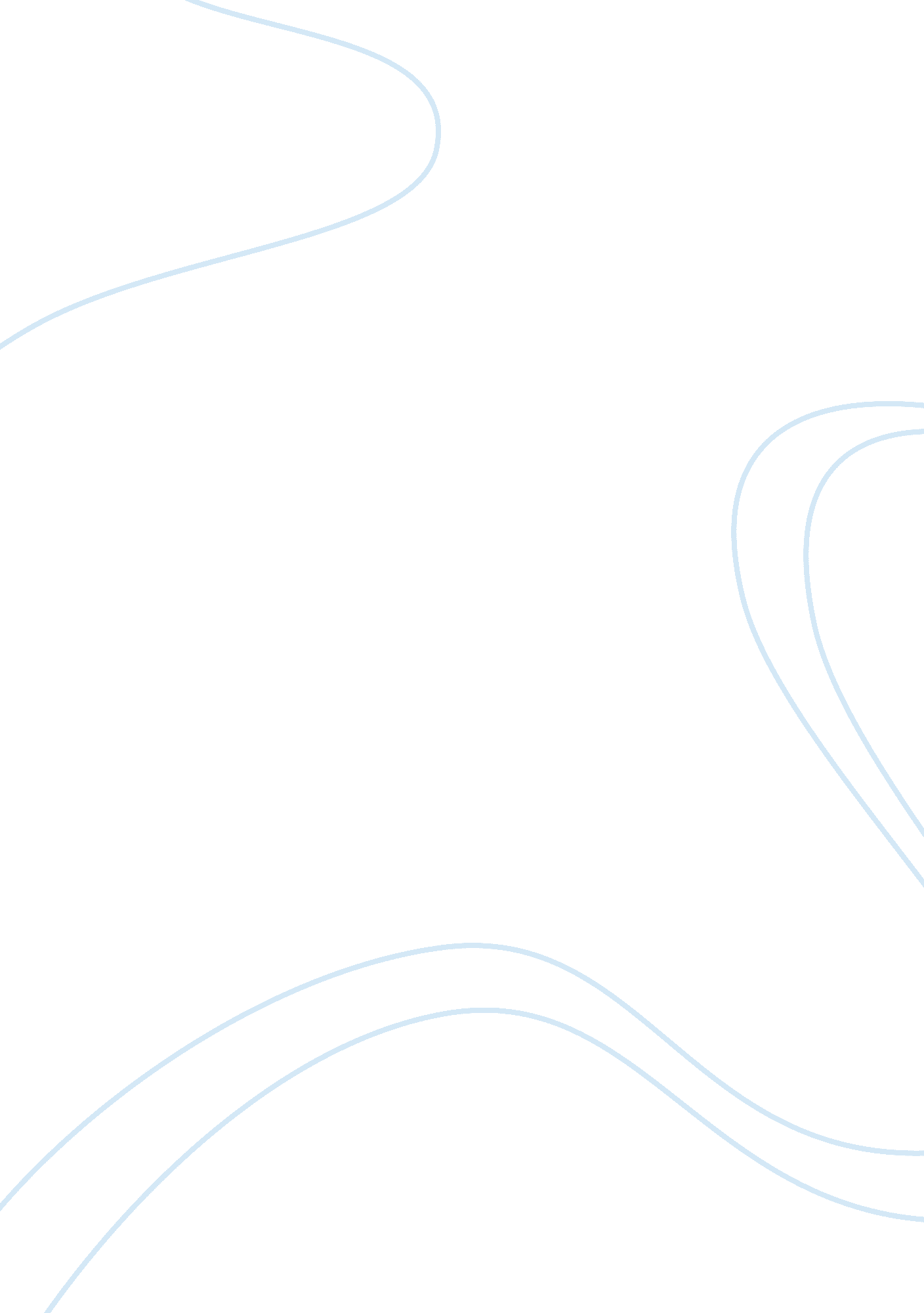 Gas exchange essay sample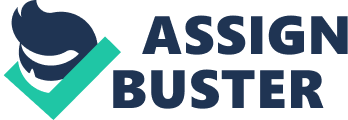 A. Physical constraints on gas exchange: partial pressure of gassses – pressure exerted by a particular gas in a mix of gases 
21% O2 P02= 760mm Hg*. 21 = 159. 6 mm Hg B. Respiratory medium 
1. air : 21% 02, low density, low viscosity, easy to move over a surface and thru vessels 2. water: 4-8ml 02/L, 02 solubility decreased by higher temp and higher salt conc., water dense, viscous, more work to move over surface C. Diffusion rates 
– all 02 and C02 exchange occurs by diffusion 
– Fick’s law of diffusion 
Qs= DA C2-C1/x *t 
Qs= quantity of substance 
d= diffusion constant, A= area of surface, C2-C1 conc gradient , x= thickness of surface, t = time Characteristics of respiratory membranes 
– large surface area (A) 
– large concentration difference (c2-c1) 
-thin(small x) II. Respiratory surfaces 
A. Body surface 
– amphibians, earthworms 
B. Specialized surface 
-must be ventilated : respiratory medium moved across surface – maintains high C2-C1 
I. Aquatic animals 
– gills-projections of body surface 
Counter current flow in fish gills 
– fig 42. 23, blood flow thru and water flow over gill filament is counter current, maximized o2 exchange 2. Terrestrial animals 
a. insects- branching system of air tubules, all body cells w/i diffusion distance tracheole end b. mammals, birds, reptiles lungs: branching system of air tubules, ends in alveoli= air sacs of surrounded by capillaries -alveoli are site of gas exchange III. Respiratory pigments 
A. Structure: metalloproteins that increase solubility of O2 in blood, hemocyanin: metal = Cu, arthropods hemoglobin – metal = Fe, vertebrates, most invertebrates Hemoglobin 
– 4 subunits, proteins with quaternary structure, each contains Fe and bins (1) O2 B. Properties 
1. Cooperativity – (1) O2 binds, Hb molecule changes shape, easier for 2nd, 3rd, 4th, 02 molecs to bind % saturation of Hb with 02- 25% saturation= 25% of 02 binding sites in a hemoglobin solution are occupied x axis- P02 (mm Hg) y axis- % saturation of Hb with O2 
graph goes up and curves off at the end like an (S) shape fig 42. 31 2. pH sensitivity: Bohr effect 
-pH affects O2 affinity of Hb 
lower ph decreases Hb O2 affinity Significance of pH sensitivity 
* RBC pH decreases in capillaries supplying body tissues 
* co2 +h2o = H2CO3 = HCO23- + H+ 
* H+ binds to Hb, changing its shape so 02 is relased and diffuses * in lungs O2 diffuses into RBC 
* High O2 displaces H+ from Hb 
CO2 diffuses out of RBC and into alveoli 
* 
CH. 44- Osmoregulation 
– controlling solute conc and water gain/loss from body fluids A. Purpose 
– Cell fxn requries specific, stable solute conc. 
B. Osmolarity 
– moles solute/L 
– units: mOs m/L 
C. Osmotic challenges 1. Conformers & regulators 
x axis= external mOsm/L 
y axis = internal mOsm/L 
2. Marine animals 
a. Shark 
– body fluid (salt) < seawater 
– body fluid osmolarity = 1000 mOsm 
– high (urea) and (trimethylamine oxide) 
– no water loss 